Zoeken en vervangenCtrl + F of knop Zoeken - typ tabel in Navigatievenster 38 resultaten verschijnenOpen Vervangen –  klik vervangen om elk resultaat te zien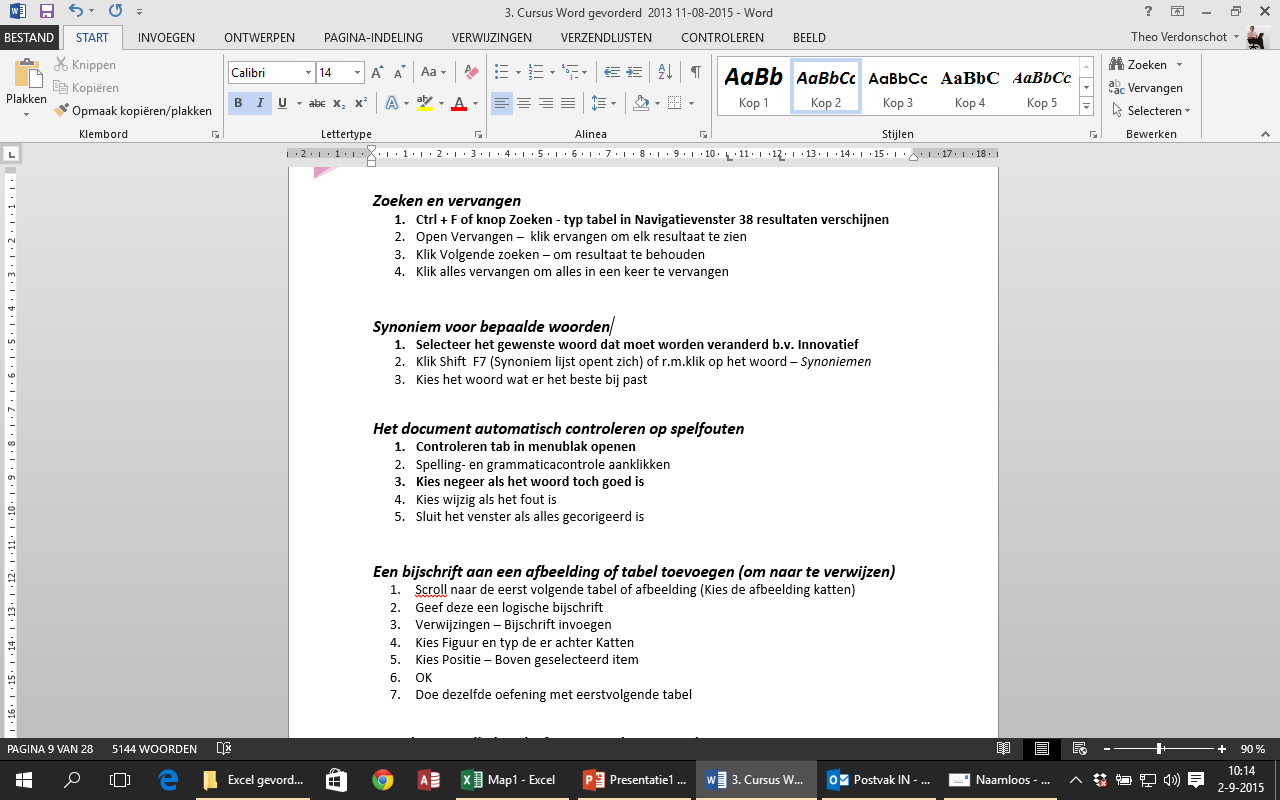 Klik Volgende zoeken – om resultaat te behoudenKlik alles vervangen om alles in een keer te vervangen bv naar lijstSynoniem voor bepaalde woordenSelecteer het gewenste woord dat moet worden veranderd b.v. Innovatief Klik Shift F7 (Synoniem lijst opent zich) of r.m.klik op het woord – SynoniemenKies het woord wat er het beste bij pastHet document automatisch controleren op spelfoutenControleren tab in menublak openenSpelling- en grammaticacontrole aanklikkenKies negeer als het woord toch goed isKies wijzig als het fout isSluit het venster als alles gecorigeerd isEen bijschrift aan een afbeelding of tabel toevoegen (om naar te verwijzen)Scroll naar de eerst volgende tabel of afbeelding (Kies de afbeelding katten)Geef deze een logische bijschriftVerwijzingen – Bijschrift invoegenKies Figuur en typ de er achter KattenKies Positie – Boven geselecteerd itemOKDoe dezelfde oefening met eerstvolgende tabelDe tekst van alle bijschriften in een keer opmakenStart – open venster Stijlen – kies BijschriftRechtermuis klik – wijzigen – opmaken naar wensEen Hyperlink aan tekst koppelen voor een verwijzingSelecteer de tekst hier onder de tekst Figuur 1 KattenRechtermuis - klik Hyperlink – kies, Plaats in dit document – scroll naar de titel, Afbeelding bewerken in Word – OK. Klik met ctrl ingedrukt op het woordje hierMaak in het blad waar de afbeelding katten staat, een hyperlink terug naar deze pagina: croll naar de titel Een Hyperlink aan tekst koppelen voor een verwijzingFiguur 1 KattenKlik hier om naar de afbeelding te gaan